The Society for Post-Medieval Archaeology offers two annual student dissertation prizes, for undergraduate and postgraduate submissions. The undergraduate prize will be for the best dissertation submitted for an undergraduate degree in British and Irish universities concerned with the post-medieval archaeology of Britain, Europe, or the wider world, from c.1500 to the present day. From 2022 onwards the prize includes also dissertations on critical heritage studies or cultural heritage management that have post-medieval or contemporary archaeology focus.The prize is £250, with free membership of the Society for one year, and a conference bursary for the year of the award. The prize judges will also consider whether a paper based on the dissertation would be appropriate for publication in the journal Post-Medieval Archaeology, subject to the approval of the editors. British and Irish university and college departments are invited to nominate not more than one dissertation presented for the 2023-2024 academic year. In cases where an institution has more than one department teaching in the subject area, each department may make a separate nomination. Please note that entries from individual students are not accepted.The deadline for nominations is 1st September 2024Please send a pdf copy of both form and dissertation to the prize co-ordinator. If the pdf of the dissertation is large, or if it is not possible to send an electronic copy please liaise with the prize co-ordinator. We can accept paper submissions and these will be returned at the end of the competition to either the Department or the author as requested. Council aims to announce the result of the award by winter 2024. The winner and the Department will be informed directly, and the outcome published in the Society’s newsletter and on the Society’s website http://www.spma.org.uk. Council reserves the right not to make an award. For further information please contact the dissertation prize co-ordinator: prizes@spma.org.ukSociety for Post-Medieval ArchaeologyUndergraduate Dissertation Prize 2024: Nomination formPlease complete this form and send it with a copy of the dissertation to the prize co-ordinator prizes@spma.org.ukName of student: ………………………………………………………………………………Student’s address for correspondence: …………………………………………………………………………………………………...…………………………………………………………………………………………………...Student’s e-mail address: …………………………………………………………………..…Should the dissertation be returned to: a) Department; or b) □ Student?Title of dissertation: …………………………………………...................................................…………………………………………………………………………………………………..........................................................................................................................................................Degree for which submitted: ………………………………………………………………….Date on which degree awarded (only dissertations submitted for the academic year 2023-2024 are eligible): …………………………………………………………………………………….Nominating institution: ……………………………………………………………………....Nominating department: ………………………………………………………………………..Address of department: ………………………………………………………………………………………………………………………………………………………………………….......…………………………………………………………………………………………………...Name and post of person making the nomination: …………………………………………………………………………..……………………...Signature of Head of Department or equivalent (e.g. Head of Undergraduate Studies) (only one nomination per department can be accepted):Date: ……………………………Closing date for submissions: 1st September 2024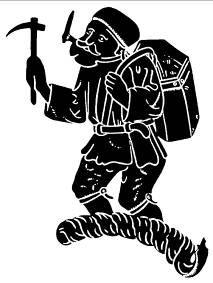 Society for Post Medieval ArchaeologyUndergraduate Dissertation Prize 2024